 			                Communications Committee Meeting Minutes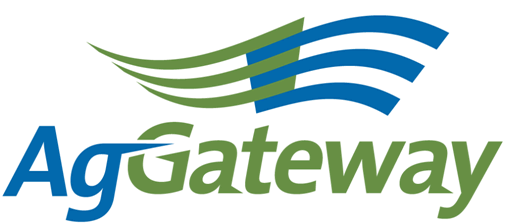 Note Taker Schedule:Contact: Committee Chair  Kristin Nottingham   217 774 2105  knottingham@agvance.netCommittee Vice Chair    Attendees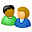 Contact: Committee Chair  Kristin Nottingham   217 774 2105  knottingham@agvance.netCommittee Vice Chair    AttendeesContact: Committee Chair  Kristin Nottingham   217 774 2105  knottingham@agvance.netCommittee Vice Chair    Attendees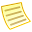 TopicTopicTopic LeaderTopic LeaderTopic LeaderNotesNotesMeeting MinutesMeeting Minutes Kristin Nottingham Kristin Nottingham Kristin NottinghamAntitrust GuidelinesAntitrust GuidelinesKristin NottinghamKristin NottinghamKristin NottinghamEveryone agreed.Everyone agreed.Everyone agreed.Approval of Prior Meeting Minutes from 1/08/15Approval of Prior Meeting Minutes from 1/08/15Kristin NottinghamKristin NottinghamKristin NottinghamAndriana Majarian made a motion to approve the minutes and Dave Craft seconded the motion.Andriana Majarian made a motion to approve the minutes and Dave Craft seconded the motion.Andriana Majarian made a motion to approve the minutes and Dave Craft seconded the motion.Review Action Items from last meetingReview Action Items from last meetingKristin NottinghamKristin NottinghamKristin NottinghamKristin reviewed the action items from last meeting.Kristin reviewed the action items from last meeting.Kristin reviewed the action items from last meeting.New Member Onboarding ProcessNew Member Onboarding ProcessDave CraftDave CraftDave CraftDave reported that he spoke to the Chair of the Membership Committee and reviewed the new member welcome process. The committee requested the communication committee new members that have joined from Annual Conference be recorded and displayed. May also have a mentor for new members at the Conference. Dave reported that he spoke to the Chair of the Membership Committee and reviewed the new member welcome process. The committee requested the communication committee new members that have joined from Annual Conference be recorded and displayed. May also have a mentor for new members at the Conference. Dave reported that he spoke to the Chair of the Membership Committee and reviewed the new member welcome process. The committee requested the communication committee new members that have joined from Annual Conference be recorded and displayed. May also have a mentor for new members at the Conference. Newsletter Planning – MarchNewsletter Planning – MarchNewsletter Planning – AprilNewsletter Planning – AprilMarketing PlanMarketing PlanSusan RulandSusan RulandSusan RulandSusan reviewed the marketing communications slides that she presented to the Board of Directors at their orientation. She also mentioned at the next meeting to run through Verification process and discuss AgGateway’s 10 Year Anniversary.  Susan reviewed the marketing communications slides that she presented to the Board of Directors at their orientation. She also mentioned at the next meeting to run through Verification process and discuss AgGateway’s 10 Year Anniversary.  Susan reviewed the marketing communications slides that she presented to the Board of Directors at their orientation. She also mentioned at the next meeting to run through Verification process and discuss AgGateway’s 10 Year Anniversary.  Other discussion itemsOther discussion itemsKristin NottinghamKristin NottinghamKristin NottinghamSend any information or updates to Susan or Kristin to put on the website or LinkedIn.Will discuss Twitter and Social Media on next call. Send any information or updates to Susan or Kristin to put on the website or LinkedIn.Will discuss Twitter and Social Media on next call. Send any information or updates to Susan or Kristin to put on the website or LinkedIn.Will discuss Twitter and Social Media on next call. New BusinessCommittee Assignments New BusinessCommittee Assignments Kristin NottinghamKristin NottinghamKristin NottinghamCommittee Positions – Vice Chair position – Open Committee Positions – Vice Chair position – Open Committee Positions – Vice Chair position – Open Upcoming MeetingsUpcoming MeetingsNext Meeting– Thursday, March 5 @ 2pm ETNext Meeting– Thursday, March 5 @ 2pm ETNext Meeting– Thursday, March 5 @ 2pm ETActive Action Items List as of 02/05/15Active Action Items List as of 02/05/15Active Action Items List as of 02/05/15AccountableAction Status KristinKristin to reach out to Melinda regarding the Crop Nutrition – Paperless Tonnage Reporting Initiative for the March newsletter.SusanSusan to ask Brent if the Mid-Year Conference Committee will need assistance with communications for the newsletter.AndrianaAndriana to reach out to Natasha to submit the names of all new members for each newsletter. This list will be placed on the right of the newsletter below the index of articles.Kristin Kristin to place on the agenda for next meeting the 10-year anniversary discussion, and social media.Meeting DateNote Taker08-JanKristin05-FebAndriana05-MarNatasha02-AprBrandon07-MayMelinda04-JunDave02-JulDawn06-AugVictoria03-SepSusan01-OctSarah05-NovKristin03-DecKristin